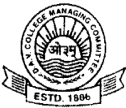                              D.P. VACATION ASSIGNMENT (2019-2020)                             D.P. VACATION ASSIGNMENT (2019-2020)                             D.P. VACATION ASSIGNMENT (2019-2020)                 CLASS - UKG                 CLASS - UKG                 CLASS - UKGSUBJECT                           ACTIVITY                           ACTIVITYENGLISH1- Paste  the  pictures  of   10- 10 each ''u '' and 'o' vowel  words  and write  their   names  on chart paper.       2- Learn Rhymes- Rainy Season 1- Paste  the  pictures  of   10- 10 each ''u '' and 'o' vowel  words  and write  their   names  on chart paper.       2- Learn Rhymes- Rainy Season HINDI 1 bZ ¼ h ½ dh ek=k okys 8 'kCn fy[ksa rFkk fp= cuk;sa & In Hindi copy 1 bZ ¼ h ½ dh ek=k okys 8 'kCn fy[ksa rFkk fp= cuk;sa & In Hindi copyMATHS1-Learn and write 2 times  table  of  4 and 5 in Maths  copy. 1-Learn and write 2 times  table  of  4 and 5 in Maths  copy. E.V.S.1. Paste  5  pictures  of  Birds  and  5  pictures  of  Flowers  on  thermocol        and decorate it. 1. Paste  5  pictures  of  Birds  and  5  pictures  of  Flowers  on  thermocol        and decorate it. NOTE :-1. All the assignments must be submitted on  10.10.2019. NOTE :-1. All the assignments must be submitted on  10.10.2019. NOTE :-1. All the assignments must be submitted on  10.10.2019. CLASS-TEACHERCLASS-TEACHERHAPPY DURGA PUJAHAPPY DURGA PUJAHAPPY DURGA PUJA